Championnat de wilaya Epreuves combinéesSrade de Souk El Tenine : 19- 20 mars 2021FICHE D’ENGAGEMENT 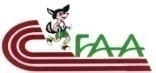 LIGUE D’ATHLETISME DE LA WILAYA DE BEJAIA                   L.A.Béjaïawww.lab-dz.com                BENJAMINES                BENJAMINES                BENJAMINES                BENJAMINES                BENJAMINES                BENJAMINES                BENJAMINES                BENJAMINES  CLDOSNomsPrénomsD.NClubsCWTotal Pts12345BENJAMINSBENJAMINSBENJAMINSBENJAMINSBENJAMINSBENJAMINSBENJAMINSBENJAMINS   CLDOSNomsPrénomsD.NClubsCWTotal Pts12345MINIMES FILLESMINIMES FILLESMINIMES FILLESMINIMES FILLESMINIMES FILLESMINIMES FILLESMINIMES FILLESMINIMES FILLES   CLDOSNomsPrénomsD.NClubsCWTotal Pts12345MINIMES GARCONSMINIMES GARCONSMINIMES GARCONSMINIMES GARCONSMINIMES GARCONSMINIMES GARCONSMINIMES GARCONSMINIMES GARCONS CLDOSNomsPrénomsD.NClubsCWTotal Pts12345         U18F          U18F          U18F          U18F          U18F          U18F          U18F          U18F  CLDOSNomsPrénomsD.NClubsCW12345678910         U18 G          U18 G          U18 G          U18 G          U18 G          U18 G          U18 G          U18 G  CLDOSNomsPrénomsD.NClubsCW12345678910